DOMANDA DI ISCRIZIONEAl Dirigente scolastico della Scuola dell'Infanzia COLLODI                    FERNANDEZ                    COSASCA                   TRONTANOIl/la sottoscritto/a ___________________________________________________________________________   in qualità di  genitore/esercente la responsabilità genitoriale       tutore            affidatarioCHIEDEl’iscrizione dell'alunn _  ____________________________________a codesta Scuola dell’Infanzia per l’a.s. 2022-23.Chiede di avvalersi, sulla base del piano triennale dell’offerta formativa della scuola e delle risorse disponibili, del seguente orario- orario ordinario: 	            8.30/16.30 (Collodi e Fernandez)   8.15/16.15 (Cosasca)     8.35/16.35 (Trontano)- orario antimeridiano:                    8.30/13.30 (Collodi e Fernandez)   8.15/13.15 (Cosasca)     8.35/13.35 (Trontano)- orario prolungato: 	            entrata 7.45  uscita 17.10 (Collodi)   e   entrata 7.45  (Fernandez)NON E' AMMESSA LA FREQUENZA DEL SOLO POMERIGGIOIn caso di mancata frequenza per oltre un mese, senza giustificato motivo, l'alunno verrà automaticamente depennato dagli elenchi della scuolaChiede, altresì, di avvalersi: dell’anticipo (per i nati entro il 30 aprile 2020) subordinatamente alla disponibilità di posti e alla precedenza dei nati che compiono tre anni entro il 31 dicembre 2022.In base alle norme sullo snellimento dell’attività amministrativa, consapevole delle responsabilità cui va incontro in caso di dichiarazione non corrispondente al vero, dichiara che- l'alunn_ _____________________________________________  Codice Fiscale____________________________(allegare copia)- è nat_ a ___________________________________________ prov. (_______) il_________________________________________- è cittadin_     italian_        altro (indicare nazionalità) ___________________________________________________________- anno di arrivo in Italia (per alunni stranieri) ______________________________________________________________________- è residente a ______________________________________________________________________________      prov. (________)- Via/piazza _______________________________________________________________   n. ______________________________- è domiciliato a (solo se diverso dalla residenza)__________________________________________________      prov. (________)- Via/piazza _______________________________________________________________   n. ______________________________- n. tel./cell. _______________________  / _______________________ /______________________/ ________________________- indirizzo e-mail ____________________________________________________________________________________________La famiglia convivente è composta, oltre al bambino, da:***************Il sottoscritto, presa visione dell’informativa resa dalla scuola ai sensi dell’articolo 13 del Regolamento (UE) 2016/679 del Parlamento europeo e del Consiglio del 27 aprile 2016 relativo alla protezione delle persone fisiche con riguardo al trattamento dei dati personali, nonché alla libera circolazione di tali dati, dichiara di essere consapevole che la scuola presso la quale il bambino risulta iscritto può utilizzare i dati contenuti nella presente autocertificazione esclusivamente nell’ambito e per i fini istituzionali propri della Pubblica Amministrazione (decreto legislativo 30.06.2003, n. 196 e successive modificazioni, RegolamentoData  _____/_____/___________ 			Firma di autocertificazione *                          						__________________________________________________						__________________________________________________* Alla luce delle disposizioni del codice civile in materia di filiazione, la richiesta di iscrizione, rientrando nella responsabilità genitoriale, deve essere sempre condivisa dai genitori. Qualora la domanda sia firmata da un solo genitore, si intende che la scelta dell’istituzione scolastica sia stata condivisa. Il sottoscritto, presa visione dell’informativa resa dalla scuola ai sensi dell’articolo 13 del Regolamento (UE) 2016/679 del Parlamento europeo e del Consiglio del 27 aprile 2016 relativo alla protezione delle persone fisiche con riguardo al trattamento dei dati personali, nonché alla libera circolazione di tali dati, dichiara di essere consapevole che la scuola presso la quale il bambino risulta iscritto può utilizzare i dati contenuti nella presente autocertificazione esclusivamente nell’ambito e per i fini istituzionali propri della Pubblica Amministrazione (decreto legislativo 30.06.2003, n. 196 e successive modificazioni, RegolamentoData  _____/_____/___________ 			Firma di autocertificazione *                          						__________________________________________________						__________________________________________________Modulo per l’esercizio del diritto di scegliere se avvalersi o non avvalersi dell’insegnamento della religione cattolicaAlunn_  _________________________________________________________________________Premesso che lo Stato assicura l’insegnamento della religione cattolica nelle scuole di ogni ordine e grado in conformità all’Accordo che apporta modifiche al Concordato Lateranense (art. 9.2), il presente modulo costituisce richiesta dell’autorità scolastica in ordine all’esercizio del diritto di scegliere se avvalersi o non avvalersi dell’insegnamento della religione cattolica.La scelta operata all’atto dell’iscrizione ha effetto per l’intero anno scolastico cui si riferisce e per i successivi anni di corso in cui sia prevista l’iscrizione d’ufficio, fermo restando, anche nelle modalità di applicazione, il diritto di scegliere ogni anno se avvalersi o non avvalersi dell’insegnamento della religione cattolica.Scelta di avvalersi dell’insegnamento della religione cattolica    		Scelta di non avvalersi dell’insegnamento della religione cattolica		Data      			 	Firma*                          __________________	____________________________________________________________________	__________________________________________________*Studente della scuola secondaria di secondo grado ovvero genitori/chi esercita la responsabilità genitoriale/tutore/affidatario, per gli alunni delle scuole dell’infanzia, primarie e secondarie di I grado (se minorenni).  Alla luce delle disposizioni del codice civile in materia di filiazione, la scelta, rientrando nella responsabilità genitoriale, deve essere sempre condivisa dai genitori. Qualora sia firmata da un solo genitore, si intende che la scelta sia stata comunque condivisa. Data ___________________Scuola _______________________________________________________________    Sezione ____________________________Art. 9.2 dell’Accordo, con protocollo addizionale, tra la Repubblica Italiana e la Santa Sede firmato il 18 febbraio 1984, ratificato con la legge 25 marzo 1985, n. 121, che apporta modificazioni al Concordato Lateranense dell’11 febbraio 1929:“La Repubblica Italiana, riconoscendo il valore della cultura religiosa e tenendo conto che i principi del cattolicesimo fanno parte del patrimonio storico del popolo italiano, continuerà ad assicurare, nel quadro delle finalità della scuola, l’insegnamento della religione cattolica nelle scuole pubbliche non universitarie di ogni ordine e grado.Nel rispetto della libertà di coscienza e della responsabilità educativa dei genitori, è garantito a ciascuno il diritto di scegliere se avvalersi o non avvalersi di detto insegnamento.All’atto dell’iscrizione gli studenti o i loro genitori eserciteranno tale diritto, su richiesta dell’autorità scolastica, senza che la loro scelta possa dar luogo ad alcuna forma di discriminazione”.N.B. I dati rilasciati sono utilizzati dalla scuola nel rispetto delle norme sulla privacy, di cui al regolamento definito con decreto ministeriale 7 dicembre 2006, n. 305Si ricorda che ai sensi del DPR n° 445/2000 l’ammissione alla frequenza della Scuola dell’Infanzia è possibile solo se si è in regola con il programma vaccinale vigente.AUTOCERTIFICAZIONE(Ai sensi del Decreto del Presidente della Repubblica 28 dicembre 2000, n. 445)Il/La sottoscritto/a......................................................................................................................................................................................Nato/a a…………………………………………………………………………………….il……………………………………………Residente a………………………………………..Via…………………………………………………………………………..N°……ASL di appartenenza…………………………………Consapevole delle responsabilità penali dovute a false dichiarazioni,DICHIARAe che il proprio figlio/a……………………………………………………………………………………………………………………………………..è in regola con il programma vaccinale vigenteLuogo e data…………………………………….                                                                    In fede……………………………………………………..(allegare fotocopia di un documento di identità del dichiarante)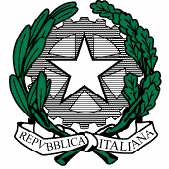 DIREZIONE DIDATTICA STATALE 2° CIRCOLOVia S. Francesco, n° 44 - 28845 Domodossola (VB) C.F. 83002670038 - C.M. VBEE00300D   Tel. 0324 242971 mail: vbee00300d@istruzione.it  pec: vbee00300d@pec.istruzione.it    sito web: www.circolo2domo.edu.it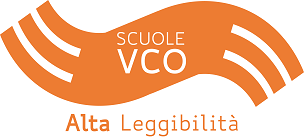 Cognome e nomeData nascitaLuogo nascitaGrado di parentela